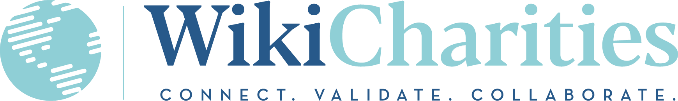 Dear Prospective Board Member, We are excited for this new opportunity to establish our first board of directors for WikiCharities. Please review all the items and let me know if you have any questions.  We hope to have our first board meeting in a month. Angie Holzer, CEO/Founder, WikiCharitiesResponsibilities for Board MembersThe Board of Directors is the backbone of our organization. You will help WikiCharities make the big decisions around funding and how that funding is used.  WikiCharities wants to have an active board where members attend all quarterly meetings if possible and fulfill the responsibilities agreed upon. Time Commitment:  Each board member makes a commitment of one year at a time. Each year you can renew your commitment. We will have quarterly, one hour, board meetings in January, April, July, and October that we ask you to attend in-person or virtually. The dates will be set in October of the previous year. The following are 6 Roles and Responsibilities you need to be aware of as you consider accepting this responsibility.Advisor:  As WikiCharities grows, we are looking for board members to give suggestions, feedback, and encouragement to improve the tools needed to reach those who need it.  We hope all board members will feel comfortable voicing their ideas as we work together to improve the nonprofit sector.  Promoter:  A board member needs to be a promoter of the mission of WikiCharities. This includes discussing WikiCharities, and our mission, with those you interact with in your life. By bringing awareness to WikiCharities, and our mission, we will gain supporters and see growth as we expand.Funder: Board members need to be involved in our financial growth.  We ask all board members to choose a way they can contribute to the financial needs of the organization. This could be helping with our annual fundraiser, encouraging your company’s CSR program to use our validation process, donating funds, and/or accessing matching programs within your organization.  Leader:  We hope all board members will use your expertise to help us improve how we operate and find innovative ways to solve world issues. We want our board members to be leaders in making the world a better place in your field of expertise and use those skills to help WikiCharities improve. Driving Outcomes: By working together in our board meetings, WikiCharities needs to be able to report on the number of nonprofits impacted in each community, nation and in a global market. We hope all board members will bring ideas to be discussed and how we can improve our efforts. Thank you for considering being on the Board of Directors for WikiCharities.  We look forward to changing the world together, one charity at a time! Angie Holzer Angie Holzer, CEO/Founder, WikiCharitiesI certify that I have read this document and agree to the terms if I am accepted as a Board Member with WikiCharities for the following year.________________________________                                             ____________________Print Name 								Date________________________________ Signature of interested Board Member